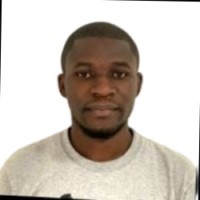 Francis Anokye is strongly motivated by the passion to become an academic and a researcher who will contribute to public policies by consulting for public and private bodies including public health outfits, especially in Africa on issues of direct relevance to science and humanity. He is currently an Interdisciplinary (ID) PhD student at MUN, and he is convinced that his choice for the ID PhD program at MUN would allow him to explore his passion for interdisciplinary studies at the intersection of Mathematical Modeling, Medicine (Public Health) and Data Science.His main research interest focuses on epidemic models for public health decision-making and healthcare resource planning in smaller jurisdictions. He seeks to create a knowledge hub and understand the strengths and knowledge gaps underpinning the performance of government and non-governmental stakeholders in Canada, in their management and control of the COVID-19 pandemic in smaller jurisdictions to serve as a source of inter-governmental learning in Canada and beyond, to support the fight against the present and future pandemics. He obtained his BSc. in Mathematics from Kwame Nkrumah University of Science and Technology (KNUST), Ghana. The applied context of his research interest led him to obtain his first Master of Science degree in Mathematical Sciences with specialty in Big Data  through the Next Einstein Initiative Master Scholarship at the African Institute for Mathematical Sciences (AIMS) Senegal, and another in Mathematical Sciences with specialty in Machine Intelligence through the African Masters in Machine Intelligence (AMMI) program under the full scholarship of Google and Facebook. He served as a resident teaching assistant for the AMMI program after his completion.  His past works looked at designing linear programming model to optimize loans given to people of different sectors of the economy using financial loan records to inform banking executives’ decision-making. He is a Microsoft certified data scientist with hands-on experience from multicultural environments working on a European Union-funded project.He is the first author for the paper entitled “BioSGAN: Protein-Phenotype Co-mention Classification Using Semi-Supervised Generative Adversarial Networks ” whose findings have implications for biocurators, researchers, and the text mining community involved with biomedical relation extraction, which was presented at the 34th IEEE CBMS International Symposium on Computer-Based Medical Systems (CBMS 2021) Virtual event, Aveiro, Portugal, 7-9 June 2021. Francis is a member of the Black In AI community and enjoys meeting new people all the time. He enjoys playing the ping-pong game, and divides his leisure time watching  YouTube vlogs and playing video games.